BEYOND DIGITAL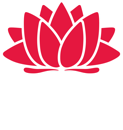 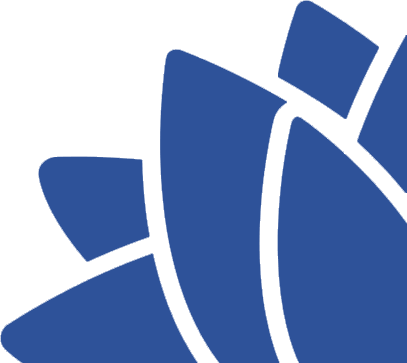 Our vision is to deliver smart, simple and seamless personalised services
to our customersWe are committed to a future where our customers, wherever they live, whatever their age, ability or personal circumstance, can simply and easily get what they need from government.Imagine a digital future where:Our strategic directions and objectives: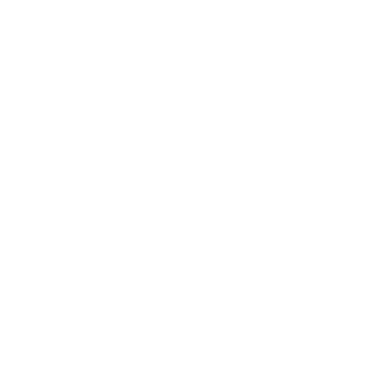 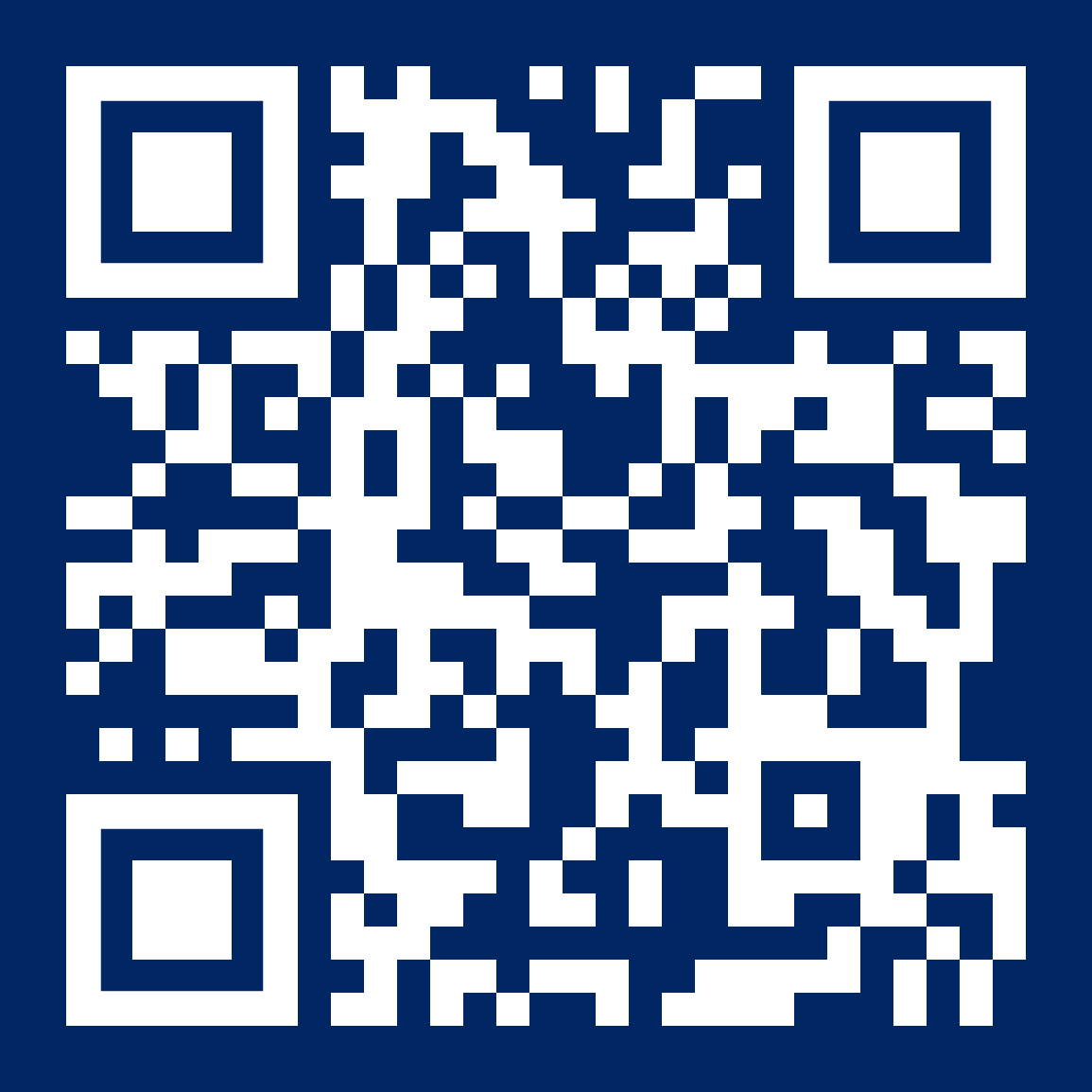 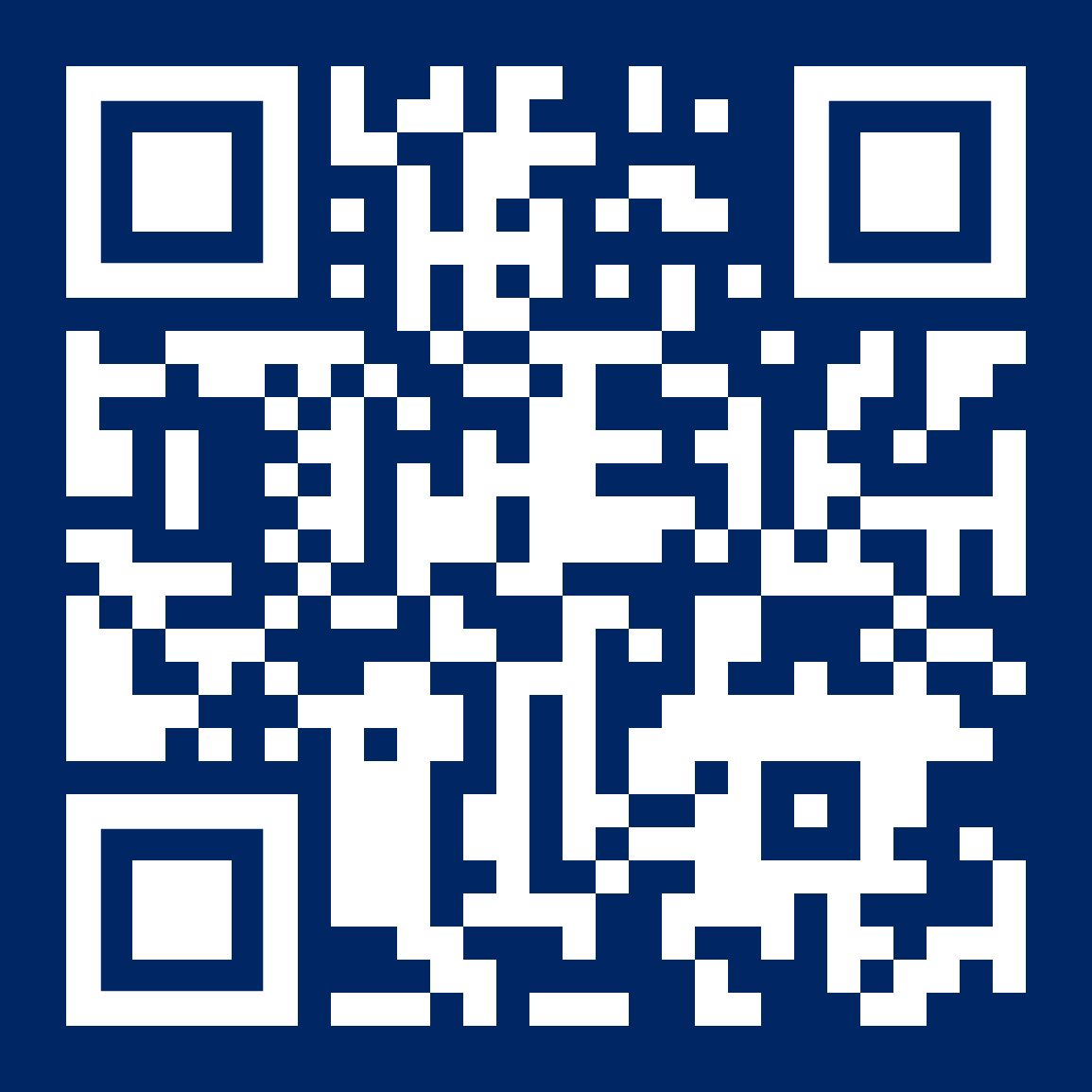 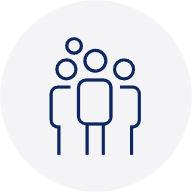 Customers are supported with proactive care services particularly during times of hardship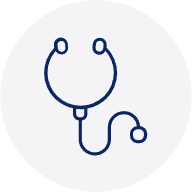 Patients can access personalised care from the comfort of their homes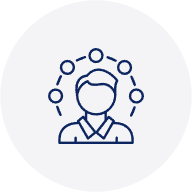 Students are empowered with a connected innovative network of tools and resources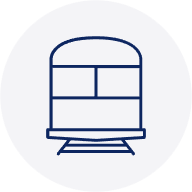 Commuters enjoy seamless travel whenever they need it